FUNDAÇÃO EDUCACIONAL CLAUDINO FRANCIO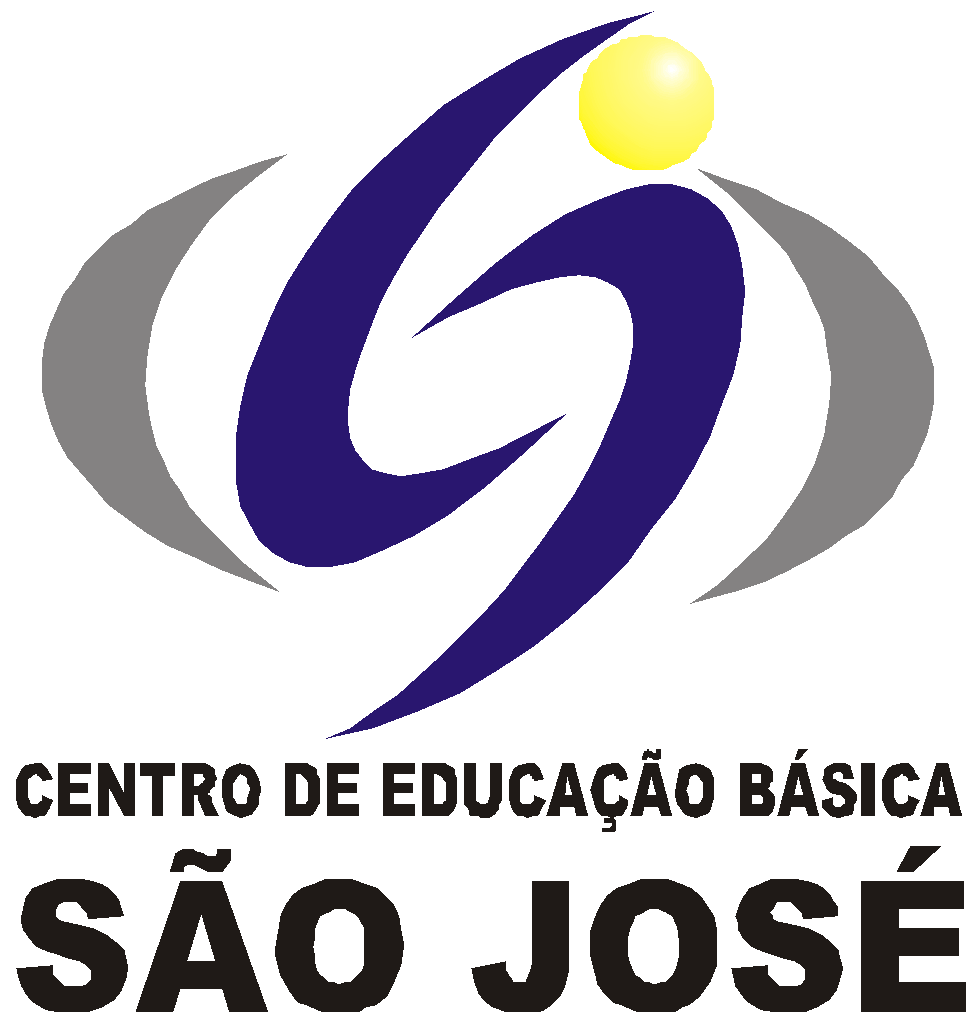 CENTRO DE EDUCAÇÃO BÁSICA SÃO JOSÉ                   Roteiro de Estudo Semanal  4º ano C  Professora OdeteConteúdo Programático de 03 a 08 de agostoSenhores Pais, Conforme comunicado enviado no dia 10 de julho, na próxima semana retornaremos com as aulas presenciais, seguindo o Plano de Contingência. Os alunos que já entregaram o termo na secretaria acompanharão as aulas presenciais todos os dias das 13h às 17h. Os alunos do grupo de risco ou que optarem por permanecer em casa deverão acompanhar a transmissão das aulas on-line das 13h às 17h, seguindo o Roteiro de Estudos.Este é o link FIXO para todas as aulas, todos os dias:https://meet.google.com/kvz-snnu-edy?hs=122&authuser=0Bilhete dos conteúdos de história e geografia no link. (Clique duas vezes em cima da imagem abaixo para abrir a atividade)Revisão para prova bimestral:                                                                                                                       Atenciosamente, Equipe Pedagógica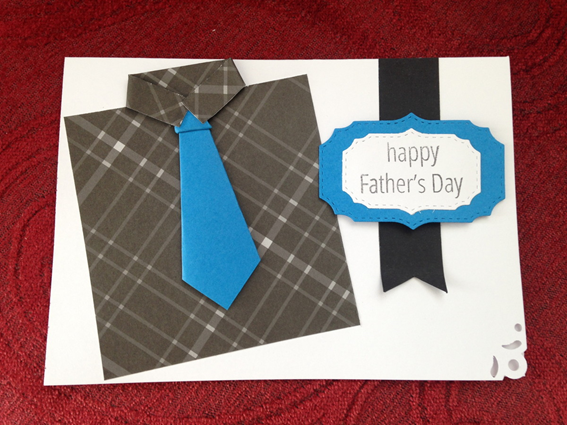                                                                                  03/08/2020                                                                                 03/08/2020                                                                                 03/08/2020HORÁRIOSEGUNDACONTEÚDOS13h – 13h50HIST/GEOInstrumentos náuticos. Páginas 182 e 183.Vídeo sobre instrumentos náuticos utilizados entre os anos de 1400 a 1600.https://www.youtube.com/watch?v=GcB6QjeiHdUO dia a dia de uma caravela: incríveis aventuras? Páginas 184 e 185.13h50 – 14h40HIST/GEOInstrumentos náuticos. Páginas 182 e 183.Vídeo sobre instrumentos náuticos utilizados entre os anos de 1400 a 1600.https://www.youtube.com/watch?v=GcB6QjeiHdUO dia a dia de uma caravela: incríveis aventuras? Páginas 184 e 185.INTERVALOSERÁ  EM SALA DE AULA15h - 15h50                                      PORTUGUÊSProdução de texto parte 3. Páginas 90 a 95.15h50 -16h40PORTUGUÊSProdução de texto parte 3. Páginas 90 a 95.16h40 - 17hPORTUGUÊSProdução de texto parte 3. Páginas 90 a 95.Tarefa lição 16 página 130.                                                                                 04/08/2020                                                                                 04/08/2020                                                                                 04/08/2020HORÁRIOTERÇACONTEÚDOS13h – 13h50INGLÊS ABIELLYAvaliação Bimestral de Inglês.13h50 – 14h40ARTESCartão dia dos Pais: Scrapbook Colagem e montagem INTERVALOSERÁ  EM SALA DE AULA15h - 15h50MATEMÁTICAProdutos orgânicos da marca “verde que te quero verde”. Página 135. Situação-problema página 136.Cálculos de multiplicação e divisão no caderno.Recortar encarte páginas 13 e 14. 15h50 -16h40MATEMÁTICAProdutos orgânicos da marca “verde que te quero verde”. Página 135. Situação-problema página 136.Cálculos de multiplicação e divisão no caderno.Recortar encarte páginas 13 e 14. 16h40 - 17hMATEMÁTICAProdutos orgânicos da marca “verde que te quero verde”. Página 135. Situação-problema página 136.Cálculos de multiplicação e divisão no caderno.Recortar encarte páginas 13 e 14.                                                                                  05/08/2020                                                                                 05/08/2020                                                                                 05/08/2020HORÁRIOQUARTACONTEÚDOS13h – 13h50CIÊNCIASMisturas: Como entender? Página 49.Misturas homogêneas e heterogêneas. Páginas 50 e 51.Diferenças entre misturas homogêneas e heterogêneas. Páginas 52 a 55.Tarefa de casa fazer a atividade 4 da página 55.    13h50 – 14h40CIÊNCIASMisturas: Como entender? Página 49.Misturas homogêneas e heterogêneas. Páginas 50 e 51.Diferenças entre misturas homogêneas e heterogêneas. Páginas 52 a 55.Tarefa de casa fazer a atividade 4 da página 55.  INTERVALOSERÁ  EM SALA DE AULA15h - 15h50MATEMÁTICAHora da oficina  páginas 137 a 140.15h50 -16h40MATEMÁTICAHora da oficina  páginas 137 a 140.16h40 - 17hMATEMÁTICAHora da oficina  páginas 137 a 140.                                                                                 06/08/2020                                                                                 06/08/2020                                                                                 06/08/2020HORÁRIOQUINTACONTEÚDOS13h – 13h50REC AQUÁTICAAtividade: Quase 100Material: papel, caneta e um dado Realização da atividade: O objetivo do jogo é alcançar a soma de 100 pontos. Cada jogador lança o dado quantas vezes quiser, e vai somando tudo, mas cuidado, se tirar 1, perde todos os pontos daquela rodada. Portanto, nem sempre é bom arriscar demais, podendo passar a vez sempre que achar que já obteve uma boa pontuação naquela rodada. https://www.youtube.com/watch?v=Jj3nRQouAFY&t=44s13h50 – 14h40PORTUGUÊSCorreção da lição página 130 e 131.Leitura e interpretação Os viajantes e o urso. Páginas 96 a 98.INTERVALO EM SALA DE AULA15h - 15h50PORTUGUÊSCorreção da lição página 130 e 131.Leitura e interpretação Os viajantes e o urso. Páginas 96 a 9815h50 -16h40MÚSICAFaremos o cup song para fixarmos o conceito de compasso e andamento da música. Para isso é necessário que cada criança leve seu copo para o cup song, como mostra no vídeo tutorial que segue.https://www.youtube.com/watch?v=kb3KggnnMss&t=136s16h40 - 17hINGLÊS ABIELLYFinalizando a lesson 4.                                                                                 07/08/2020                                                                                 07/08/2020                                                                                 07/08/2020HORÁRIOSEXTACONTEÚDOS13h – 13h50MATEMÁTICARevisão para prova bimestral de história e geografia.13h50 – 14h40HIST/GEORevisão para prova bimestral de história e geografia.INTERVALOSERÁ  EM SALA DE AULA15h - 15h50PORTUGUÊSApresentação dos trabalhos bimestrais de português.15h50 -16h40PORTUGUÊS - LIMFicha 11. Seja amigo de suas emoções. 16h40 - 17hEDUCAÇÃO FÍSICAAtividades de alongamento e aquecimento                                                            08/08/2020 Sábado letivoNão haverá aula presencial, nem aula remota. Neste dia os alunos terão trabalho avaliativo para realizar em casa como reposição de aula do dia 24/04.                                                            08/08/2020 Sábado letivoNão haverá aula presencial, nem aula remota. Neste dia os alunos terão trabalho avaliativo para realizar em casa como reposição de aula do dia 24/04.                                                            08/08/2020 Sábado letivoNão haverá aula presencial, nem aula remota. Neste dia os alunos terão trabalho avaliativo para realizar em casa como reposição de aula do dia 24/04.HORÁRIOSEXTACONTEÚDOS13h – 13h50CIÊNCIASAtividade avaliativa bimestral de geografia.(Clique duas vezes em cima da imagem abaixo para abrir a atividade)13h50 – 14h40CIÊNCIASLink da atividade avaliativa bimestral de história.INTERVALOSERÁ  EM SALA DE AULA15h - 15h50MATEMÁTICAAtividade avaliativa bimestral de matemática. (Clique duas vezes em cima da imagem abaixo para abrir a atividade)15h50 -16h40MATEMÁTICA Atividade avaliativa bimestral de matemática. 16h40 - 17hMATEMÁTICAAtividade avaliativa bimestral de matemática. 